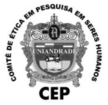 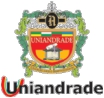 CENTRO UNIVERSITÁRIO CAMPOS DE ANDRADE Mantenedora: ASSOCIAÇÃO DE ENSINO VERSALHES Aprovado pelo parecer CNE/MEC 083/99 em 28/01/99Decreto Presidencial de 11/02/09, publicado no D.O.U de 12/02/99MEMBROS do CEP-UniandradeNomeFormaçãoProfissionalÁrea deconhecimentoEscolaridadeRonise Martins Santiago Sato (Coordenadora)FarmáciaCiências da SaúdeDoutoradoAlessandra Andréa da Silva TetzlaffEnfermagemCiências da SaúdeMestradoBruno GavinhoMedicina VeterináriaCiências da SaúdeMestradoDalton Tadeu Reynaud dos SantosCiências BiológicasCiências da SaúdeDoutoradoEdina Correia de OliveiraEnfermagemCiências da SaúdeEspecializaçãoFaruk Abaão Kalil FilhoFisioterapiaCiências da SaúdeDoutoradoLiliane Cristina CoelhoHistóriaCiências HumanasDoutoradoRejane Ribeiro HerbertEstéticaCiências da SaúdeMestradoSimone Maria KlokQuímicaEngenhariasDoutoradoVinicius Bednarczuk de OliveiraFarmáciaCiências da SaúdeDoutoradoEvilásio Francisco PinheiroRepresentante do usuárioRepresentante do usuárioRepresentante do usuário